В соответствии Постановлением Правительства РФ от 05.04.2022                 № 1492 «Об общих требованиях к нормативным правовым актам, муниципальным правовым актам, регулирующим предоставление субсидий, в том числе грантов в форме субсидий, юридическим лицам, индивидуальным предпринимателям, а также физическим лицам - производителям товаров, работ, услуг, и о признании утратившими силу некоторых актов Правительства Российской Федерации и отдельных положений некоторых актов Правительства Российской Федерации»администрация ПОСТАНОВЛЯЕТ: 1. Внести в постановление администрации муниципального района «Печора» от 31.12.2019 г. № 1666 «Об утверждении муниципальной программы МО МР «Печора» «Развитие экономики» следующие изменения:1.1. В приложении 1 к постановлению:1.1.1. Пункт 1.7. приложений 5, 6, 7, 9, 10, 11, 12 к муниципальной программе изложить в редакции следующего содержания:«1.7. Сведения о субсидии размещаются на едином портале бюджетной системы Российской Федерации в информационно-телекоммуникационной сети «Интернет» в разделе «Бюджет», не позднее 15-го рабочего дня, следующего за днем принятия решения о бюджете, решения о внесении изменений в решение о бюджете.»;1.1.2. Раздел «1. Общие положения о предоставлении субсидий» приложения 8 к муниципальной программе дополнить пунктом 1.8. следующего содержания:«1.8. Сведения о субсидии размещаются на едином портале бюджетной системы Российской Федерации в информационно-телекоммуникационной сети «Интернет» в разделе «Бюджет», не позднее 15-го рабочего дня, следующего за днем принятия решения о бюджете, решения о внесении изменений в решение о бюджете.».2. Настоящее постановление вступает в силу с даты подписания и подлежит размещению на официальном сайте муниципального района «Печора».АДМИНИСТРАЦИЯ МУНИЦИПАЛЬНОГО РАЙОНА «ПЕЧОРА»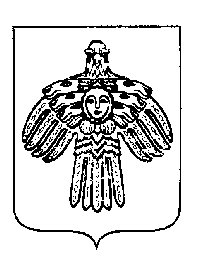 «ПЕЧОРА»  МУНИЦИПАЛЬНÖЙ  РАЙОНСААДМИНИСТРАЦИЯ ПОСТАНОВЛЕНИЕ ШУÖМПОСТАНОВЛЕНИЕ ШУÖМПОСТАНОВЛЕНИЕ ШУÖМ   17   января 2023 г.г. Печора,  Республика Коми                            № 88     О внесении изменений в постановление администрации муниципального района «Печора» от 31.12.2019 № 1666Глава муниципального района – руководитель администрации    В.А. Серов                             